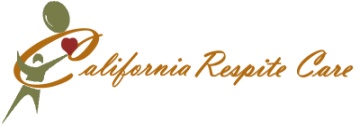 UCI#    _______________     Client Name__________________ Month/Year of Service_________________															                               	                        SupportEmployee_______________________                                     Coordinator __Matt Francis___Please circle ONE:            Parent Choice             Agency Respite              Behavior Respite             SIB               SUBPlease circle ONE:             IRC                   SGPRC                    FLRC                SCLARC                 ELARCDUE DATES:  the 15th and 30th/31st of each month(Pay day if submitted the 15th, will be on the 25th OR submitted the 30th/31st, will be on the 10th)Please do not work pass 8 hrs per day AND pass 40 per weekPlease do not take Picture of time sheet to send in. It will not be accepted.FAX: 909.256.3504 -or- SCAN & EMAIL: timesheets@calrespitecare.comWe certify that these time entries accurately reflect the Respite services provided. Guardian/Parent acknowledges that she/he is responsible for any Respite service hours which exceed the number of Respite service hours authorized.  Guardian/Parent Signature ____________________________________________date_______    _(1st through 15th of the month)Guardian/Parent Signature ____________________________________________date_______    _                          (16th through 31st of the month)Employee Signature __________________________________________________date_________DateTime InTime OutTotal HoursDateTime InTime OutTotal Hours                    a.m.                    p.m.                    a.m.                    p.m.                    a.m.                    p.m.                    a.m.                    p.m.                    a.m.                    p.m.                    a.m.                    p.m.                    a.m.                    p.m.                    a.m.                    p.m.                    a.m.                    p.m.                    a.m.                    p.m.                    a.m.                    p.m.                    a.m.                    p.m.                    a.m.                    p.m.                    a.m.                    p.m.                    a.m.                    p.m.                    a.m.                    p.m.                    a.m.                    p.m.                    a.m.                    p.m.                    a.m.                    p.m.                    a.m.                    p.m.                    a.m.                    p.m.                    a.m.                    p.m.                    a.m.                    p.m.                    a.m.                    p.m.                    a.m.                    p.m.                    a.m.                    p.m.                    a.m.                    p.m.                    a.m.                    p.m.                    a.m.                    p.m.                    a.m.                    p.m.                    a.m.                    p.m.                    a.m.                    p.m.                    a.m.                    p.m.                    a.m.                    p.m.                    a.m.                    p.m.                    a.m.                    p.m.                    a.m.                    p.m.                    a.m.                    p.m.                    a.m.                    p.m.                    a.m.                    p.m.                    a.m.                    p.m.                    a.m.                    p.m.                    a.m.                    p.m.                    a.m.                    p.m.Total Hours: ____________       Total Hours: ____________       Total Hours: ____________       Total Hours: ____________       Total Hours: ____________       Total Hours: ____________       Total Hours: ____________       Total Hours: ____________       